מי החברים שלי? (שעה)שם הפעולה הקודמת- ערך החברות | סוגים של חברויותשם הפעולה הבאה- קשרים ברשתות החברתיותמטרותהחניכיםות יחשבו מי החברים שלהם ומהם בשבילם (איזה סוג חברות יש עם כל חבר)החניכיםות ירגישו בנוח לשתף את חבריהם לקבוצהמהלךמה נשמע? (10 דק')- כל חניך בתורו מספר בקצרה על היום שהיה לו בבית הספר. ועונה על השאלה הבאה: איזה מעשה טוב חבר.ה עשה.תה עבורי השבוע? ואיזה מעשה טוב אני עשיתי עבור חבר.ה?סוגי חברות (5-10 דק') שואלים את הקבוצה אם הם זוכרים (מהפעילות הקודמת) איזה סוגים של חברויות יש? כותבים על הלוח כל מיני. (שאלה מנחה: מה אני אוהב לעשות עם חברים שלי) חבר למשחקים, חבר לשיחה עמוקה, חבר לבלות איתו בבית הנוער, חברה שיש לנו תחביבים משותפים ואנחנו עושים אותם ביחד, חבר שאיתו אני מסתובב בשכונה, חבר שאיתו אני בהפסקות, חבר שתמיד זורם ואיתו אפשר לעשות הכל, חבר שיש לנו היסטוריה ארוכת שנים ביחד, חבר שנכון לעכשיו הוא חבר ממש טוב שלי אבל זה לא לטווח ארוך, חבר שכיף לעשות איתו שיעורי בית, חבר לכיתה, חבר לקבוצה בבית הנוער, חבר מקבוצה אחרת, חבר משכבה אחרת בבית הספר, אח/ות שלי שהוא/היא גם חבר.האני ומעגלי החברות שלי (15- 20 דק') א. המדריךה ת.יחלק לכל חניךה 4 עיגולים בגדלים שונים, כשכל עיגול מבטא על פי גודלו את רמת החיבור בין החניךה לבין החבר.ה. המעגל הכי קטן, הכי קרוב לחניךה, המעגל הכי גדול רחוק מהחניכה. החניךה ת.יחליט מי נמצא קרוב ומי רחוק. על כל עיגול החניךה צריךה לכתוב מאיזה מעגל שייכות החבר.ה מגיע: 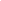 עיגול ראשון קבוע לכולם: אניקטגוריות לבחירה:משפחהבית הנוערהכיתה שלי בבית הספרהשכונהחוג/ תנועת נועראחרכל חניךה מתבקש לכתוב, לצייר ולהדביק על כל אחד מחמשת העיגולים את מה שמתאר את מעגל השייכות והחברים האישי שלו. כלומר, לכתוב את שמות החברים מאותו מעגל/ לצייר אותם/ לצייר את המקום בו הם נפגשים (למשל לצייר את הבית שלו בעיגול המשפחה.  ניתן גם להביא גזרי עיתון ומגזינים ). בתום העבודה כל חניך מדביק את חמשת מעגלי השייכות שלו זה על גבי זה, לפי סדר מהקטן לגדול, עד שמתקבלת מעין "מניפה" נפתחת של עיגולים.דיון (10 דק')נבקש מהחניכיםות להציג את מה שהכינו ולשתף מי החברים הטובים שלהם (לא להכריח)למה לדעתכם סידור העגולים שונה אצל כל אחד לדעתכםן?כתבתם גם מה סוג הקשר שיש ביניכם לבין החבר.ה? שתפויש פה מישהו/י שרשם מישהו/י מבית הנוער? מהקבוצה?  מה ההבדל בין חברים מבית הספר לבין חברים בבית הנוער?מה סוג החברות שיש פה בקבוצה? מה אתם עושים יחד?יש לכם חברים שנמצאים בכמה מעגלים?יחסים בין אישיים (20 דק')  משחקים את המשחק ב-3 סבבים: סבב ראשון: כל חניך מקבל בלון והתחרות היא אישית - המטרה היא לא להפיל את הבלון. מי שמפיל את הבלון אחרון מנצח. סבב שני: מתחלקים לזוגות, המטרה לא להפיל את הבלון. מותר לגעת רק פעם אחת בתורות. תחרות בזוגות.סבב שלישי הקבוצה מקבלת בלון אחד לכולם והמטרה של כולם היא לשמור על הבלון באוויר כמה שיותר זמן. חובה לשמור על תורות- כל פעם רק אחד יכול לגעת. דיון: באיזה סבב היה לכם הכי כיף לשחק? למה?יש זוגות שהפכו את המשחק לתחרות שבה ניסו להפסיל אחד את השניה? (אם כן, שווה לפתוח ולשאול למה הם הרגישו שהם צריכים להקשות אחד על השניה בשביל שהמשחק יהיה כיף יותר)מי שיחק לפי החוקים הרגילים ונהנה מהמשחק? (כאן אפשר לקחת לדוגמא את החניכים שלא רצו תחרות ביניהים ובחרו במשימה המשותפת של לשמור על הבלון)באיזה סבב הבלון נשאר הכי הרבה זמן באויר? (מדריכיםות- רצוי למדוד ולהשוות)איך היה לכם במשחק הקבוצתי? נתתם מקום לכולם לשחק או שרק חלק הצליחו לשחק?למה זה קרה?אתם מכירים סוגי חברויות שבהם מתגרים אחד בשניה במקום לפרגן ולעזור?למה לדעתכם זה קורה?סיכום מדריכיםות: לפעמים קורה מצב שהחברים הטובים שלנו הופכים להיות "אויבים". החברות הופכת למשחק של תחרות והתגרות אין סופית. אנחנו לא שמים לב שהפאן המצחיק הופך להיות לא נעים. יש גם חברים מאוד טובים שדווקא שומרים אחד על השניה ולא מתגרים בכלל אחד בשניה. תנסו לחשוב על החברים שכתבתם במניפה- החברים הקרובים שלכם הם האנשים המפרגנים או המתגרים?ומה כוחה של הקבוצה בכל הסיפור הזה? האם נעים יותר להיות בתוך קבוצה או להיפך? אלה שאלות שאנחנו נשאל השנה בנושא השנתי.סיכום (5 דק') איך היה? עם מה אני יוצא.ת? ממה הכי נהנתי? מחשבה/תובנה להמשךפינה אישית (5-10 דק')- חניךה מביא/ה נושא מעולם התוכן שלו/ה ומעביר/ה פרזנטציה לקבוצה (אפשר גם להנחות דיון בקבוצה) במשך 5 דק'. לאחר סבב ראשון של הקבוצה, אפשר לתת נושא לפינה אישית- סוגיות חברתיות, אקטואליה, מוזיקה, וכו'עזריםבלוניםעיגולים חתוכים לארבעה גדליםטושים, עפרונות, מדבקות, גזרי עיתוןלוח וטוש מחיק